Your recent request for information is replicated below, together with our response.Please could I request the following information about the number of offences recorded under the Modern Slavery Act from 26 March 2015 to 26 March 2023.How many offences were recorded that fall under the Modern Slavery Act 2015?* Could you please break these down by section.Of these offences, how many went to court?Of the offences that went to court, what were the outcomes? E.g. no charges were brought, a conviction was secured, etc.I have included a list of the offences under the 2015 Act:Section 1 - Slavery, Servitude, Forced and Compulsory BehaviourSection 2 - Arranging or facilitating the travel of another person with a view to exploitationSection 4 - Committing an offence with intent to commit an offence under section 2 of the ActPlease be advised that the Modern Slavery Act does not, for the most part extend to Scotland. As such, in terms of Section 17 of the Freedom of Information (Scotland) Act 2002, this represents a notice that the information you seek is not held by Police Scotland.To be of assistance you can access our published recorded and detected crime statistics on our website which include the crimes of Slavery or Forced Labour - group 1: Crime data - Police ScotlandPlease be advised that the remainder of the financial year data for 2022/23 and the years from 2013 are due to be included in the next publication. If you require any further assistance please contact us quoting the reference above.You can request a review of this response within the next 40 working days by email or by letter (Information Management - FOI, Police Scotland, Clyde Gateway, 2 French Street, Dalmarnock, G40 4EH).  Requests must include the reason for your dissatisfaction.If you remain dissatisfied following our review response, you can appeal to the Office of the Scottish Information Commissioner (OSIC) within 6 months - online, by email or by letter (OSIC, Kinburn Castle, Doubledykes Road, St Andrews, KY16 9DS).Following an OSIC appeal, you can appeal to the Court of Session on a point of law only. This response will be added to our Disclosure Log in seven days' time.Every effort has been taken to ensure our response is as accessible as possible. If you require this response to be provided in an alternative format, please let us know.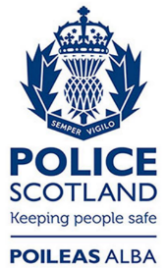 Freedom of Information ResponseOur reference:  FOI 23-1354Responded to:  09 June 2023